						November 14, 2013NEIL LEIBMAN  MEMBERPINNACLE POWER LLC800 BERING DR  SUITE 250HOUSTON  TX   77057Dear Mr. Leibman:	On November 12, 2013, the Commission received your Application of Pinnacle Power, LLC. for approval to supply electric generation services to the public in the Commonwealth of PA.  Upon initial review, the Application has been determined to be deficient for the following reasons:No $350.00 filing fee No license Bond or Letter of Credit	Pursuant to 52 Pa. Code §1.4, you are required to correct these deficiencies.  Failure to do so within 20 days of the date of this letter will result in the Application being returned unfiled.   	Please return your items to the above listed address and address to the attention of Secretary Chiavetta.	Should you have any questions pertaining to your application, please contact our Bureau at 717-772-7777.								Sincerely,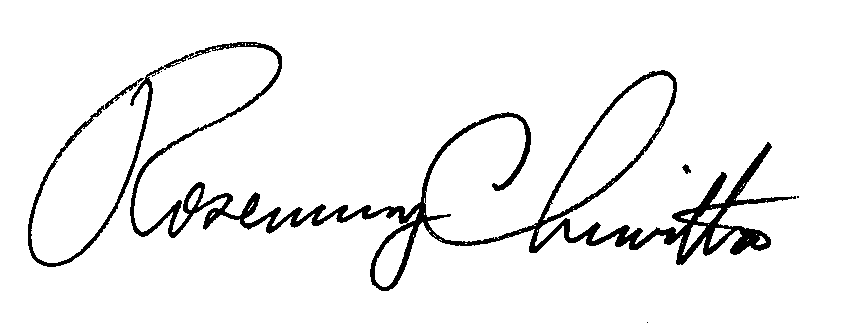 							Rosemary ChiavettaSecretary					ane